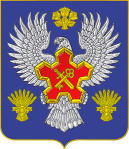 от 27.05.2020  г.   №597на исх. от 18.05.2020 № И-20/5162Уважаемые руководители!Отдел по образованию администрации Городищенского муниципального района в соответствии с письмом комитете образования, науки и молодежной политики Волгоградской области от 18.05.2020 № И-20/5162 информирует о проведении Всероссийского конкурса для учащихся 8-10 классов "Большая перемена" (далее - Конкурс).Конкурс проводится Федеральным агентством по делам молодежи при поддержке Министерства просвещения Российской Федерации, АНО "Россия - страна возможностей", ФГБУ "Роспатриотцентр", Российского движения школьников и проекта "ПроеКТОриЯ".Отдел по образованию администрации Городищенского муниципального района рекомендует принять участие в Конкурсе школьникам 8-10 классов, педагогам (учителям, преподавателям, психологам, классным руководителям  и другие педагогическим работникам) общеобразовательных учреждений Городищенского муниципального района в соответствии с приложением 1.Для участия в Конкурсе до 22 июня 2020 г. включительно необходимо зарегистрироваться на сайте: https://bolshayaperemena.online/,  пройти тестирование и дистанционный этап «Представление себя».С 23 июня 2020 по 6 июля 2020 дистанционный этап - «Командное соревнование»С 20 июля 2020 по 30 сентября 2020 -  очные Полуфиналы С 1 октября по  31 октября 2020 - Очный Финал в г. Москва (Расходы, связанные с проездом к месту проведения финала Конкурса, размещением и питанием, несут Организаторы).Для участия в Конкурсе необходимо пройти первый этап - регистрацию на официальном Сайте Конкурса, указав необходимые данные в личном кабинете. Участникам, успешно прошедшим этап, присвоен статус «Новичок».Второй этап - «Тестирование» - проводится в дистанционном формате. Для успешного прохождения этапа необходимо ответить на вопросы трех тестирований:тестирования на определение типа личноститестирования на оценку интеллектуальных показателейпрофориентационного тестирования («Примерочная профессий»).По итогам прохождения тестирований Участнику предлагаются рекомендации для выбора одного из 9 тематических направлений Конкурса (см. Положение Конкурса).  Все следующие конкурсные испытания проводятся внутри каждого из тематических направлений Конкурса.По итогам участия в Конкурсе победители финального этапа из числа учащихся получат "Детский капитал", педагоги - удостоверение о повышении квалификации,образовательные учреждения - средства на развитие образовательной организации:Все Участники, успешно завершившие хотя бы 1 этап Конкурса, получают сертификаты Участника.600 Участников из числа учащихся 10-х классов финального этапа Конкурса получат дополнительные 5 баллов в портфолио и путевки в МДЦ «Артек».600 Участников из числа учащихся 8-9-х классов финального этапа Конкурса получат путевки в МДЦ «Артек».все Участники Полуфинала и Финала Конкурса получат карту«МИР» от Сбербанка, брендированную  айдентикой Конкурса.300 победителей финального этапа Конкурса из числа учащихся 10-х классов получат «Детский капитал» в размере 1 млн рублей.300 победителей финального этапа Конкурса из числа учащихся 8-9 классов получат «Детский капитал» в размере 200 тыс. рублей.200 педагогов, наиболее активно проявивших себя в рамках Форсайта получат право на участие в образовательной программе, реализуемой Мастерской управления «Сенеж» АНО «Россия - страна возможностей»;все педагоги финального этапа Конкурса получат удостоверения о повышении квалификации установленного образца в объеме не менее 16 часов;20 лучших школ, выявляемых по итогам суммарного рейтинга Участников Конкурса и педагогов, получат 2 млн рублей на развитие образовательной организации.С подробной информацией о проведении Конкурса можно ознакомиться на сайте https://bolshayaperemena.online/Информацию об участниках Конкурса необходимо направить до 25 июня 2020 г. на адрес электронной почты  donoshenko_en@mail.ru  Доношенко Е.Н. в соответствии с приложением  2.Приложение на 2 л.  в 1 экз, Положение Конкурса в эл.виде.Начальник отдела по образованию	                                     С.А. РассадниковаИсп.: Доношенко Е.Н.методист ИМО МКУ «Центр»,т: 3-30-65 Приложение 1к  письму отдела по образованиюот 27.05.2020 №597Количество участников образовательных организаций Волгоградской области, принявших участие во Всероссийском конкурсе для учащихся 8-10 классов "Большая перемена"	Приложение 2к  письму отдела по образованиюот 27.05.2020 №597Количество участников образовательных организаций Волгоградской области,
принявших участие во Всероссийском конкурсе для учащихся 8-10 классов"Большая перемена"АДМИНИСТРАЦИЯГОРОДИЩЕНСКОГОМУНИЦИГО РАЙОНАВОЛГОГРАДСКОЙ  ОБЛАСТИОТДЕЛПО ОБРАЗОВАНИЮ40-летия Сталинградской битвы, площадь, дом 1,р.п. Городище, Волгоградская область, 403003тел. (8-844-68) 3-30-61,  тел\ факс: 3-30-61E-mail: edu_gorod@volganet.ruРуководителям ОУ№Городской округ, муниципальный районНаименование образовательной организацииКоличествоучастников1Городищенский муниципальный район МБОУ «Городищенская СШ № 1»602Городищенский муниципальный район МБОУ «Городищенская СШ № 2»303Городищенский муниципальный район МБОУ «Городищенская средняя школа с углубленным изучением отдельных предметов № 3»30Городищенский муниципальный район«Варламовская средняя школа» – филиал  МБОУ «Городищенская СШ № 1»74Городищенский муниципальный район МБОУ «Вертячинская СШ»15Городищенский муниципальный районМБОУ «Грачевская СШ»10Городищенский муниципальный районМБОУ «Ерзовская СШ имени Героя Советского Союза П.А. Гончарова»40Городищенский муниципальный районМБОУ «Каменская СШ»10Городищенский муниципальный районМБОУ «Карповская СШ»10Городищенский муниципальный районМБОУ «Котлубанская СШ»25Городищенский муниципальный районМБОУ «Кузьмичевская СШ»25Городищенский муниципальный районМБОУ «Новожизненская СШ»25Городищенский муниципальный районМБОУ «Новонадеждинская СШ»15Городищенский муниципальный районМБОУ «Новорогачинская СШ»40Городищенский муниципальный районМБОУ «Орловская СШ им. Г.А. Рубанова»20Городищенский муниципальный районМБОУ «Паньшинская СШ»10Городищенский муниципальный районПесковатская средняя школа – филиал  МБОУ «Городищенская СШ № 1»10Городищенский муниципальный районМБОУ «Россошинская СШ»35Городищенский муниципальный районМБОУ «Самофаловская СШ»25№Городской округ, муниципальный районНаименование образовательной организацииКоличествоучастников